ANEXO IINome do candidato:      			              	Telefone: ( 0xx      )               Endereço:      Sr. Recomendante:     O Candidato, acima citado, está concorrendo a uma vaga no curso de Mestrado em Economia do(a)      . Os Centros participantes da Associação Nacional de Centros de Pós-Graduação em Economia solicitam de Vossa Senhoria informações que ajudem a avaliar a capacidade e a potencialidade do candidato para desempenhar a contento essa tarefa. A ANPEC agradece antecipadamente a gentileza de suas informações.Durante quanto tempo conheceu o candidato: De       /       a       /      	mês/ano		mês/anoEm que situação teve contato com o candidato?     Como seu professor na(s) disciplina(s)     Como seu chefe ou superior em serviço      Outras atividades (favor especificar)     Classifique o candidato quanto aos atributos indicados no quadro abaixo:Comparando este candidato com outros técnicos, com nível similar de educação e experiência, num total de       pessoas, que tenha conhecido nos últimos dois anos, mostre como o classificaria, quanto a sua aptidão para realizar estudos avançados e pesquisas na área econômica (indique uma das opções):a) entre os 5% mais aptos:      ; b) entre os 10% mais aptos:     ; c) entre os 30% mais aptos:     ;d) entre os 50% mais aptos:     ; e) entre os 50% menos aptos:     ; f) entre os 10% menos aptos:     .Como as informações acima solicitadas nem sempre qualificam adequadamente o potencial de um candidato, pedimos utilizar o espaço abaixo, ou o verso, para outras informações ou esclarecimentos que julgue necessário.     Nome:                                                                                                           Cargo ou função:                           Instituição:                                                                               End.:      	Local:      							Data:        /          / 2019Assinatura do recomendante: Obs.: Este formulário deve ser enviado ao centro indicado pelo candidato, até o dia 12 de setembro 2019. Não o envie à coordenação do Exame. EXAME NACIONAL DE SELEÇÃO PARA O MESTRADO EM ECONOMIAFORMULÁRIO – 2Carta de Recomendação – (se necessária)ATRIBUTOS             NÍVELEXCEPCIONALMUITO BOMBOMREGULARFRACOSEM CONDIÇÕES DE INFORMARConhecimento em  sua áreaFacilidade de aprendizagemOriginalidade, desembaraçoCapacidade de Expressão EscritaCapacidade de Expressão Oral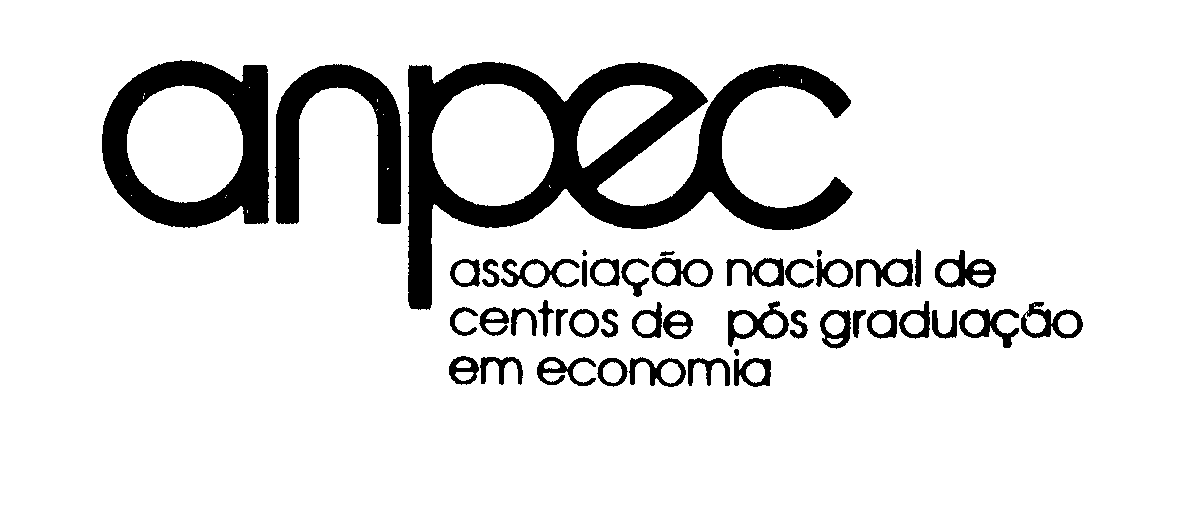 